ELEKTRONIK CUP 2023 – FREDAG D. 9. JUNI(Lokal arrangør: Skriv på denne plads gerne lidt information om jeres lokale deadline for tilmelding, eller om man skal skrive sit navn, sin e-mail eller initialer for at tilmelde sig. Husk at sikre en kuglepen i nærheden).Gå-tur
5 eller 10 km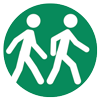 Hockey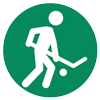 
Stafet-
løb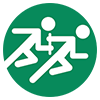 Mix-volley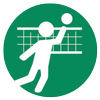 
Padel-tennis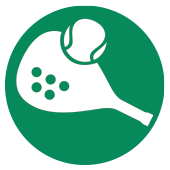 Bord-fodbold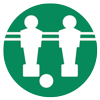 Petanque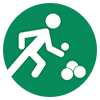 Tov-trækning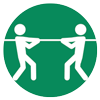 Fodbold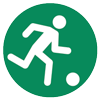 